Г.Я. Темников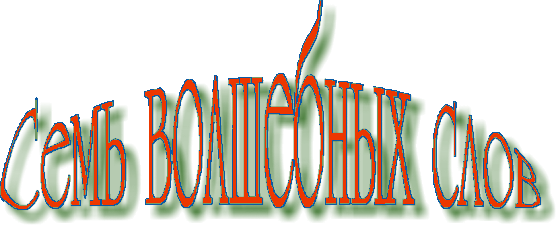 Цели и средства   Задача у меня почти нереальная… Вернее, раньше такие задачи решать не приходилось: в объеме газетной публикации дать читателям эффективные "информационные рецепты". Но попробую. Поскольку метод называется "Диагностика и коррекция негативных информационных состояний человека", будем использовать только силу слова. А почему эти слова хуже, чем в книгах или лекциях? Обещаю вам помочь, если будете ВНИМАТЕЛЬНО читать. Это во-первых.   Во-вторых, мои слова будут не формировать, а вызывать у читающего индивидуальные ассоциации и этот минимальный объем значительно увеличится. Но, не в количестве слов их сила. Каждый из вас уже имеет "НЕОБХОДИМЫЕ ИНФОРМАЦИОННЫЕ ИНСТРУМЕНТЫ". Настоятельно советую их применить! В-третьих, теоретическая часть будет сведена к минимуму. "Жажда познания" понятна (подробности в моих книгах), но здесь некоторые сведения воспринимайте как аксиому. В-четвертых, Научные термины будут заменены на популярные. Следовательно, всё должно восприниматься легко и быть понятно каждому. На самом деле, методика на последнем условии базируется. Итак, ничего лишнего! Даже история, которую сейчас расскажу, настроит вас на необходимое рабочее состояние.История болезни   Впервые я столкнулся с негативной информацией, которая беспрепятственно транслируется за пределы "нездорового человеческого организма", на третьем курсе медицинского института. Поднес руку к больному, чтобы его пальпировать, и почувствовал на небольшом расстоянии какие-то сигналы.   Ага! Вот-вот… Первая ошибка! Думаете, что не почувствуете? У вас просто не было личного опыта. Попробуйте и убедитесь, что это реальность. Причем, чем тяжелее патология, тем сильней негативная трансляция, ярче эти сигналы и легче вступить в контакт. Обязательно появятся тактильные ощущения! Причем, от каждой патологии разные (разная тактильная информация).   Всё вижу. Следующую вашу ошибку… Нельзя этого бояться! Наивно думать, что если руку не поднесете, значит, никаких информационных негативных взаимодействий между больным и здоровым человеком не выстроится.   Просто не знаем как на расстоянии больная печень, например, действует на здоровую печень, сердце на сердце, легкие на легкие и т.д. В том, что негативные сигналы транслируются - удостовериться легко. А о том, что они могут быть "записаны на органе другого человека", об этом и думать не хотим? В самом начале у моих учеников тоже возникают сомнения, что они не освоят предлагаемый метод, потому, что надо обладать какими-то уникальными "экстрасенсорными способностями". Это неправда! Технология обучения основана на "уникальной способности" очень многих людей заболевать всевозможными недугами, от которых в последствии они не могут избавиться с помощью медикаментозных или иных материалистических средств. На каких "семинарах" учат болеть, не знаю! Я обучаю избавляться от недугов с помощью информации, ибо подобное устраняется подобным.   Итак, будущий доктор впервые почувствовал сигналы, идущие от больного органа. Что было дальше? Увлекся диагностикой и тоже думал, что это у меня какой-то врожденный необычайный дар… Студент медицинского института должен был знать диагноз у больного, и просто обследовать его методом пальпации (ощупывания), перкуссии (простукивания) и аускультации (прослушивания). Я же еще "привязывал" свои ощущения к конкретным заболеваниям и к концу обучения в институте научился ставить диагнозы, не прикасаясь к человеку. Такой опыт помогал в работе участкового терапевта, а данные официального обследования подтверждали мою диагностику.   Были ошибки? Появились… В одном случае обнаружил негативные сигналы раковой опухоли желудка, в другом - сигналы раковой опухоли яичника. А при обследовании никакой патологии! Вот и наступил "период разочарования" в экстрасенсорной диагностике, поскольку "такие" ошибки у первичных пациентов, продолжали появляться на уровне негативных сигналов другой (не онкологической) патологии. Например, чувствовал инфаркт при нормальной ЭКГ, была симптоматика инсульта при полном здравии и т.д.   И длился этот период "разочарования" по меньшей мере два года, пока не умер от рака желудка первый пациент, пока вторая "ошибка" не доказала раковую опухоль яичника. Значит, это была ранняя диагностика! Затем поставил цель при всеобщей диспансеризации выявлять т.н. "группу риска" и заранее знал, что у людей будут вполне конкретные проблемы. Но как бороться с негативными программами будущих заболеваний? Медикаментами, если ничего не болит? Санитарно-просветительной работой? Бегом трусцой от будущего инфаркта? Таким образом и родилась методика информационной коррекции. Ушли годы, чтобы убедиться в результативности. Люди, у которых прогнозировал то или иное заболевание, оставались живы и здоровы. Если в двух словах сказать о методе, которому и вас обучаю, то устранение негативной информации приводит не только к эффективной профилактике, но к исчезновению уже имеющихся физических недугов. Вот и вся история.Информационные рецепты   Теперь вполне конкретные рекомендации. Многие заболевания, (будущие или настоящие) формируются т.н. негативной программой. Значит, чтобы устранить болезнь надо использовать позитивные программы. Ничего сложного в их создании нет. Минимум теории, друзья мои! БУДЬТЕ ВНИМАТЕЛЬНЫ. Человек "информационно триедин". Мы воспринимаем информацию в виде ощущений. Для этого у нас есть пять органов чувств. Затем мы обрабатываем её в нашем сознании. Например, вы читаете эту статью. Ощущения в данный момент могут быть самыми обыкновенными, их может быть немного, в зависимости от того, где вы это читаете и в каких условиях находитесь, а ваше сознание может довольно интенсивно работать и объем информации будет весьма разнообразным.   Кроме того, информация существует в виде СОСТОЯНИЯ. Итак, постарайтесь ответить на следующий вопрос: "Что такое состояние?" Сделайте паузу и не читайте дальше, подумайте. Понимаю, сложно описать это ОДНИМ СЛОВОМ. Разные бывают… состояния. Но самое главное, найти отличие от ощущений и от сознания.   Да, состояние мы чувствуем, особенно негативное. Пытаемся от него отвлечься либо испытать какие-то "острые ощущения", но это не всегда помогает. Состояние возобновляется и может длиться месяцами или годами. Поэтому и стремимся испытать, попасть в позитивное состояние, которое так же может длится очень долго. Конечно, всем этого желаю! Радости, физического, материального благополучия, любви, счастья, поскольку это ПОЗИТИВНЫЕ СОСТОЯНИЯ, не похожие на горе, несчастье, уныние. Вот и вся теория. Теперь аксиома. С точки зрения "информационного триединства" состояние - это и есть программа! Негативное состояние - это негативная программа и наоборот.   Теперь приступаем к практическим информационным упражнениям, которые надо выполнить дома, создав для себя самые благоприятные условия. Главное, чтобы никто вам не мешал, и никто не знал, чем вы занимаетесь. "Тишина в студии!" Несмотря на информационное разнообразие, нам необходимо настроиться всего на СЕМЬ СОСТОЯНИЙ, создать семь коррекционных программ. "Настроиться" это, значит, вспомнить, воспроизвести их в памяти своей.   Кроме того, необходимо НАЗВАТЬ состояние каким угодно СЛОВОМ, т.е. "закодировать" его. Основное правило - не называть наши будущие рабочие программы словами, которые используются в повседневной жизни. И следующее правило - никогда и никому не рассказывать о том, как ваши коррекционные программы называются. ВОСПРОИЗВОДИТЬ НАЗВАНИЯ этих состояний в случае необходимости надо молча и мысленно. Только тогда будет эффект от информационной помощи.   Первое необходимое состояние (или будущая коррекционная программа) - это ЛЮБОВЬ. Каждый человек испытал её и не важно, кого любили или любим. Папу, маму, "партию и правительство", соседа или соседку, домашних животных или "Человечество". Всё индивидуально, но мы кодируем СОСТОЯНИЕ, которое связано с разными историями. Значит, у вас появляется первое "волшебное слово"! Противоположное состояние, которое индивидуально переживали (может быть, и чаще, чем любовь) это НЕНАВИСТЬ или АГРЕССИЯ. Согласен, что это негативное состояние, но сейчас превратим его в рабочее. И в некоторых случаях, такая программа приводит к самым позитивным результатам. Например, раковые клетки, болезнетворные микробы или вирусы исчезают из организма, когда мы молча и мысленно произносим второе "волшебное слово"!   Третья программа будет связана через ваш индивидуальный код или слово с состоянием ВОССТАНОВЛЕНИЯ или РЕМОНТА. Вспоминайте, что вы ремонтировали или восстанавливали (автомобиль, велосипед, клеили обои, красили полы), конкретика не важна. Теперь на третье "волшебное слово" будут восстанавливаться, например, поврежденная при язвенной слизистая желудка болезни, нарушения сердечного ритма, хрящевые поверхности в суставах и межпозвоночных дисках и т.д. Пригодится в практике и четвертое состояние СТИМУЛЯЦИИИ или АКТИВИЗАЦИИ. Быстрее, друзья мои, быстрее! Работайте, не ленитесь! Кодируйте, называйте это состояние каким-либо словом. Всё у вас получится! Произнесете потом следующее "волшебное слово", и в человеческом организме произойдут в точности такие же перемены, там, где физиологические процессы были "неактивными", "вялотекущими", "замедленными". Ибо каждая программа находит свою "точку приложения".Три оставшиеся программы связаны с состоянием нашего физического развития.Пятая программа условно называется УНИВЕРСАЛЬНОЙ МАТРИЦЕЙ. На самом деле, "закодированная информация" должна быть понятна нашему организму. Какое физическое развитие я имею ввиду? Кто-то занимается прогулками на лыжах, кто-то плавает или бегает трусцой; аэробика отличается от бокса или многоборья… Не эти состояния называем. Один мой приятель сказал: "Раньше я был молодым и красивым, а сейчас я просто красивый". Да, именно это состояние!   Оно у каждого было, но в прошлом. Вспоминайте этот период, который приблизительно находится между 18 и 21 годами. Период вашего совершеннолетия и молодости. Если вы лично в это время хронически чем-то болели, тогда найдите из прошлого времени период, где вы были "здоровы, молоды и красивы". Такая информация сохранилась в вашей памяти, возвращайтесь к ней и называйте ЭТО СОСТОЯНИЕ пятым "волшебным словом"! Тем самым вы создадите "ИНФОРМАЦИОННЫЙ ЭЛЕКСИР МОЛОДОСТИ". Такая программа, обладает антигеронтологическим эффектом, и в результате ее практического применения, многие патологические процессы разворачиваются вспять!   Далее. Человек - существо не бесполое. Физическое совершенство женского организма отличается от физического совершенства мужского организма. Значит, шестая программа будет условно называться МАТРИЦЕЙ ИДЕАЛЬНОГО МУЖЧИНЫ, седьмая программа МАТРИЦЕЙ ИДЕАЛЬНОЙ ЖЕНЩИНЫ. Данные "волшебные слова" будут влиять на чисто мужские или чисто женские физические проблемыПрактическое применение   Теперь расскажу, как пользоваться программами. Еще одна аксиома: информацию с одного места в человеческом организме на другое переносит ВНИМАНИЕ. Предположим, где-то появилась боль. Попробуйте сначала не отвлекаясь от боли, не принимая анальгетики, сделать следующее. Действие первое: ВНИМАНИЕ на боль. Действие второе: ВНИМАНИЕ на то место, где у вас находятся семь волшебных слов. Выбрали, например, первую программу. Молча и мысленно произнесли ЭТО СЛОВО. Затем действие третье: ВНИМАНИЕ на боль. Если она не исчезает после трех четырех минут, выбирайте следующую программу. Всё индивидуально, обязательно найдете свой "информационный рецепт"!   Теперь - как помогать другому человеку. Необходим информационный контакт, если его не будет, значит и результатов не будет. Попробуйте на расстоянии над тем местом, где у человека болит, подержать руку. Не важно, что вы почувствуете: тепло, холодно, вибрирует, покалывает, " как ветерок дует"… Все это тактильная информация, с которой надо поработать! Действие первое: ВНИМАНИЕ на свои ощущения. Действие второе: ВНИМАНИЕ на то место, где у вас находятся семь "волшебных слов". Выбрали, например, третью программу. Молча и мысленно произнесли ЭТО СЛОВО. Действие третье: ВНИМАНИЕ на свои тактильные ощущения. Если они не ослабевают через три или четыре минуты, выбирайте следующую программу, пока не найдете для своего пациента "индивидуальный информационный рецепт"! Болевая симптоматика у него начнет исчезать через три или четыре минуты.   Можно не на расстоянии оказывать информационную помощь. В этом случае вам придется непосредственно прикоснуться к тому месту, где у человека имеется патология. Ощущения при непосредственном соприкосновении у вас имеется? Всегда! Теперь - это информация, необходимая для оказания помощи. Действие первое: ВНИМАНИЕ на свои тактильные ощущения. Действие второе: ВНИМАНИЕ на то место, где у вас находятся семь "волшебных слов". Выбрали, например, пятую программу. Молча и мысленно произнесли ЭТО СЛОВО. Действие третье: ВНИМАНИЕ на свои тактильные ощущения. Но в данном случае сложно почувствовать, что информационный контакт слабеет, что негативная информация стирается под воздействием вашей программы.   Не беда! Спрашивайте пациента, чувствует ли он облегчение через три - четыре минуты, если нет, обновляйте программу. ОБРАТНАЯ СВЯЗЬ всё равно существует! Болевая симптоматика начнет исчезать, воспаление или отек будут уменьшаться. Могут и другие повреждения быстро подвергаться ОБРАТНОМУ РАЗВИТИЮ. Например, останавливается кровотечение, закрываются раны, снижается температура, нормализуется сердечный ритм, понижается артериальное давление. Всё видно, всё под диагностическим контролем эффективности работы той или иной программы! Нет эффекта через три - четыре минуты, обновляйте программу. Сколько времени надо держать руку на расстоянии или при непосредственном соприкосновении, если наступает улучшение? Не больше 10 или 15 минут в каждом конкретном месте, где есть физическое неблагополучие. Такие сеансы с тяжелыми пациентами надо проводить ежедневно до полной нормализации. Если ситуация неугрожающая, то 1 раз в неделю в течение 1 месяца.От частного к общему   Да, друзья мои, названия ваших рабочих состояний могут быть какими угодно. Только вы будете знать, что означают непонятные для другого человека "буквосочетания". В обыденной жизни, слова могут вызывать вполне закономерные реакции. Не даром же говорят, что "этим методом" можно и ранить, и даже убить… Например, "ятрогения" - известное заболевание, вызванное неосторожным словом врача. Так мы устроены. Мозг воспринимает слово как команду к последующим действиям и мгновенно открывает перед нашим взором все ассоциативные связи, выводит на разные состояния. Сказали обидное - одна реакция, похвалили - другая.   А если задали вопрос? "Как дела?", "Как успехи?", "Что случилось?", "Почему такая грустная?"… Можете потом отвечать неискренно или делать вид, что всё нормально. Но команда в виде вопроса уже прозвучала! Значит, мгновенно выстраиваются информационные связи между вашими… "не совсем удачными делами" или "самочувствием" и тем человеком, который "в душу лезет". Безусловно, некоторые умудренные житейским опытом граждане используют разные т.н. "средства защиты от сглаза". Например, отвечая любопытствующим, держат в карманах "комбинацию из шести пальцев", а на вопрос "Как здоровье?" иногда даже вслух произносят "Не дождетесь!".   Рекомендую в этих случаях использовать "другой рецепт". Метод называется "ЗАЩИТА ОБРАЗА". Прежде чем вынужденно отвечать на нежелательные для вас вопросы, "раскрывать душу" или отмахиваться от любопытных общими фразами типа "ничего", "просто так", "все нормально", вставьте между вопросом и вашим ответом какое-либо слово, не связанное с тем, о чем спрашивают. Можно вместо слова использовать любой нейтральный визуальный образ или картинку. Без разницы, будет ли это "цветок", "сковородка", "белый медведь", "крокодил", или "рыбка золотая". Сделав такую зашиту вы внесете некоторую дезинформацию в негативную программу идущую от человека к человеку, предоставляя ей искаженный адрес.   Если сегодня, для защиты всего, что вам дорого, вы изготовите "такие слова", или "картинки", и всегда будете готовы их применить, то завтра убедитесь в том, что желающих "с нездоровыми целями залезть во внутренние дела" станет значительно меньше. Такой "рецепт" приводит к эффективной информационной профилактике осложнений при любых заболеваниях, и позитивно влияет на окружающие вас события.От слов к делу   Следующий метод называется "КОДИРОВКА НЕГАТИВНЫХ СОСТОЯНИЙ". На лекциях меня очень часто спрашивают: А как быть, если нет четкой болевой локализации? Если "всё болит и ничего не помогает"? Если, плохо до такой степени, что "жить не хочется"? Когда "на душе кошки скребут" или "камень лежит"? Что делать при хронической депрессии или ином негативном состоянии? Какие программы применять и куда их "вставлять", между чем и чем смещать внимание? Какое действие первое, какое второе?   Итак, отвечаю. Чтобы изменить любое аналогичное неблагополучие, в первую очередь его надо НАЗВАТЬ СЛОВОМ или "закодировать". Действие второе: молча и мысленно произносите код вашего негативного состояния или программы. Действие третье: смещаете внимание в то место, где у вас находятся "семь волшебных слов". Выбрали, например, название первой программы. Действие четвертое: снова смещаете внимание на название негативного состояния, молча и мысленно произносите его. Если не наступает облегчения через несколько минут, если, "камень с души" не падает, депрессия не уходит, обновляете программу. Молча и мысленно произносите название второго, третьего "волшебного слова". Тем самым вы найдете "индивидуальный информационный рецепт", который не только окажется сильней, чем успокаивающие медикаменты. Ваша коррекционная программа повлияет на негативные события, которые неразрывно связаны с депрессией, отчаянием, неуверенностью, опасением, горем или страхом.Три в одном   Нет, друзья мои, это не теория, а практика. Почти ежедневно вы можете наблюдать за тем, как осуществляется некоторое негативное программирование. Чтобы навредить, программа должна записаться на информационных центрах человеческого организма. Для этого надо прервать любое функционирующее в данный момент состояние человека или функцию его органов. И в момент перерыва вставить негативную или паразитическую информацию. Пример. Вы смотрите телевизор и на самом интересном месте вас прерывают рекламой. Зачем? Для того, чтобы рекламная продукция вклинилась в СОСТОЯНИЕ ЗАИНТЕРЕСОВАННОГО ВОСПРИЯТИЯ. Программирование с использованием 25 кадра запрещено, а здесь запретов нет! Значит, следующий раз, когда вы будете находиться в этом состоянии, информация о рекламе начнет воспроизводиться. У специалистов по нейролингвистическому программированию (НЛП) такая технология называется "прерванным патерном". Мудрено звучит. С точки зрения народной медицины это называется "обурочинием". Я считаю это название более подходящим.   Сон - лучшее лекарство, все знают. Сколько раз и чем его прерывали? С какой информацией этот перерыв связан? Негативные эмоции тут как тут! Получается вариант самопрограммирования. Теперь во сне будете обучаться "английскому языку"? А во время еды? Может, например, на функции органов пищеварения, записана программа "не очень хорошо" влияющая на состояние ваших дел на работе? А на здоровье ваших родных или близких? Только ложку ко рту поднес - звонок по телефону, стук в дверь, вопросы, на которые не раньше, не позже надо отвечать. Следовательно, каждый раз, когда будете употреблять пищу, паразитическая или негативная информация будет включаться. Вот теперь будем искать "порчу", "сглаз", "родовое проклятье", да снимать всё это неизвестно чем… Убрать надо эту чужеродную информацию из функций любых органов или состояний, вот и всё! Устраняем подробное подобным. Для чего создаем т.н. "УНИВЕРСАЛЬНУЮ АНТИВИРУСНУЮ ПРОГРАММУ".   Несмотря на разнообразие и различные "места жительства" внутри человеческого организма, все негативные программы преследуют три цели: первое - вызывать заболевания: второе - формировать материальные проблемы; третье - создавать духовное неблагополучие, вызывать негативные события или несчастья. А я преследую совершенно иные цели. Хочу, чтобы вы были здоровыми, богатыми и счастливыми! Понятно мое состояние? И у вас имеются такие же цели? Прекрасно! Вот и закодируйте их следующим "волшебным словом". Программа будет включать в себя три позитивных состояния, но вызываться всего одним словом. Теперь - как им пользоваться. Во всех случаях, когда вас прерывают, молча и мысленно его произносите, и всё. Не забывайте это делать, когда внезапно разбудили, когда застревает кусок в горле. Вспомните кодировку программы, а потом глотайте.   Собираетесь уходить, а на пороге вас "обурочивают" или задерживают самым обыкновенным образом: "Постой, погоди, забыл(а) тебе что-то еще сказать!" Замерли с поднятой ногой, или протянутой к дверной ручке рукой, вспомнили восьмое "волшебное слово", только тогда можете повернуться и выслушать "последние наставления". Теперь, когда будете находиться в состоянии заинтересованного восприятия, либо употреблять пищу, либо спокойно спать, возможно, удача вам начнет сопутствовать. Но самый первый результат, который вы заметите завтра, если сегодня создадите такую программу, приведет к тому, что желающих вас прерывать будет значительно меньше. В этом случае можете потренироваться перед телевизором. Конечно, от этого программа телепередач не поменяется, но состояния свои почистите основательно.Итак, друзья мои, "необходимый коррекционный минимум" в этой статье я вам дал. Все остальные "рецепты" в моих книгах, лекциях, семинарах. Пишите, звоните, приезжайте!г. Москва, 2003 г.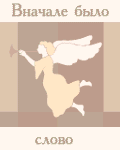 